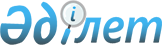 Об определении мест для размещения агитационных печатных материалов кандидатов и помещений для проведения встреч с избирателями
					
			Утративший силу
			
			
		
					Постановление акимата Созакского района Южно-Казахстанской области от 1 декабря 2011 года N 434. Зарегистрировано Управлением юстиции Созакского района Южно-Казахстанской области 5 декабря 2011 года N 14-12-131. Утратило силу постановлением акимата Созакского района Южно-Казахстанской области от 14 августа 2015 года № 301      Сноска. Утратило силу постановлением акимата Созакского района Южно-Казахстанской области от 14.08.2015 № 301 (вводится в действие после дня его первого официального опубликования).

      В соответствии с пунктами 4 и 6 статьи 28 Конституционного закона Республики Казахстан от 28 сентября 1995 года «О выборах в Республике Казахстан» и пункта 2 статьи 31 Закона Республики Казахстан от 23 января 2001 года «О местном государственном управлении и самоуправлении в Республике Казахстан», акимат района ПОСТАНОВЛЯЕТ:



      1. Определить совместно с Созакской районной территориальной избирательной комиссией (по согласованию) перечень мест для размещения агитационных печатных материалов кандидатов согласно приложению 1.



      2. Определить перечень помещений для проведения встреч кандидатов с избирателями согласно приложению 2.



      3. Акимам сельских округов обеспечить размещение агитационных печатных материалов на условиях, обеспечивающих равные права для всех кандидатов, а так же единые и равные условия предоставления помещений для проведения встреч с избирателями.



      4. Контроль за исполнением настоящего постановления возложить на руководителя аппарата акима района К.Оразову.



      5. Настоящее постановление вводится в действие со дня его первого официального опубликования.      Аким района                                Мейрбеков Б.      СОГЛАСОВАНО:

      Председатель Сузакской

      районной территориальной

      избирательной комиссии

      __________________ Мусаулы Ажихан

      «1» декабря 2011 года

      Приложение 1

      к постановлению акимата

      Созакского района

      от 01.12.2011 года № 434       Перечень мест для размещения агитационных печатных материалов кандидатов

      Приложение 2

      к постановлению акимата

      Созакского района

      от 01.12.2011 года № 434       Перечень помещений для проведения встреч кандидатов с избирателями
					© 2012. РГП на ПХВ «Институт законодательства и правовой информации Республики Казахстан» Министерства юстиции Республики Казахстан
				п/нОпределенные места1село Шолаккорган, населенный пункт Абай, Государственное учреждение «Общая средняя школа имени А.Иманова» 2село Шолаккорган, населенный пункт Балдысу, Государственное учреждение «Общая средняя школа имени Жамбыла»3село Шолаккорган, населенный пункт Карабулак, Государственное учреждение «Начальная школа Карабулак»4село Шолаккорган, населенный пункт Жеткиншек, Государственное учреждение «Начальная школа Жеткиншек»5село Шолаккорган, Государственное учреждение «Основная средняя школа имени А.Сулейменова»6село Шолаккорган, Государственное учреждение «Общая средняя школа имени А.Молдагуловой»7село Шолаккорган, Государственное коммунальное казенное предприятие «Дворец культуры «Мынжылкы» акимата Созакского района»8село Шолаккорган, Государственное коммунальное казенное предприятие «Детский сад «Ертостик» акимата Созакского района»9село Шолаккорган, Государственное учреждение «Общая средняя школа имени Ы.Алтынсарина»10село Шолаккорган, Государственное учреждение «Общая средняя школа имени А.Байтурсынова»11село Шолаккорган, Государственное учреждение «Детско-юношеская спортивная школа Созакского района» 12село Шолаккорган, Государственное учреждение «Общая средняя школа Шолаккорган»13село Жартытобе, сельский клуб14село Жартытобе, Государственное учреждение «Общая средняя школа имени К.Кемелулы»15село Жартытобе, населенный пункт Акколтык, Государственное учреждение «Общая средняя школа имени Ш.Уалиханова»16село Жартытобе, населенный пункт Бабата, Государственное учреждение «Общая средняя школа имени М.Маметовой»17село Жартытобе, населенный пункт Бабата, сельский клуб18село Кумкент, населенный пункт Кызылканат, Государственное учреждение «Школа-гимназия имени К.Сатбаева»19село Кумкент, населенный пункт Кызылкол, сельский клуб20село Кумкент, населенный пункт Кызылкол, Государственное учреждение «Общая средняя школа имени М.Ауезова»21село Сызган, населенный пункт Козмолдак, Государственное учреждение «Общая средняя школа имени Г.Муратбаева»22село Сызган, населенный пункт Козмолдак, сельский клуб23село Сызган, населенный пункт Кайнар, Государственное учреждение «Общая средняя школа имени С.Макаренко»24село Созак, Государственное учреждение «Общая средняя школа-гимназия Созак»25село Созак, Государственное учреждение «Общая средняя школа имени Навои»26село Созак, населенный пункт Коктобе, Государственное учреждение «Общая средняя школа Суындык»27село Созак, населенный пункт Ыбырай, Государственное учреждение «Общая средняя школа имени Курмангазы»28село Каракур, Государственное учреждение «Общая средняя школа «Каракур»29село Каракур, населенный пункт Ран, Государственное учреждение «Общая средняя школа имени С.Батырбековой»30село Каракур, населенный пункт Шага, Государственное учреждение «Общая средняя школа имени Б.Бакбергенова»31село Каратау, населенный пункт Бакырлы, Государственное учреждение «Общая средняя школа имени С.Панфилова»32село Каратау, сельский клуб «Бакырлы»33село Каратау, населенный пункт Аксумбе, сельский клуб34село Каратау, населенный пункт Саржаз, Государственное учреждение «Основная средняя школа Саржаз»35село Жуантобе, Государственное учреждение «Общая средняя школа имени С.Сейфуллина»36село Жуантобе, сельский клуб37село Тасты, Государственное учреждение «Общая средняя школа имени Абая»38село Шу, Государственное учреждение «Общая средняя школа имени Ж.Каламбаева»39поселок Кыземшек, Государственное учреждение «Общая средняя школа имени Ланде Бокенова»40поселок Кыземшек, населенный пункт Тайконыр, Государственное учреждение «Общая средняя школа имени Толегена Момбекова куйши-композитора»41поселок Таукент, Государственное учреждение «Общая средняя школа имени И.Кенесбаева»42поселок Таукент, населенный пункт Жыныс, Государственное учреждение «Основная средняя школа имени Сугира Алиулы»п/пНаименование села, поселка Наименование населенного пункта Место проведение встречи 1Шолаккорган населенный пункт АбайГосударственное учреждение «Общая средняя школа имени А.Иманова»1Шолаккорган населенный пункт Балдысу Государственное учреждение «Общая средняя школа имени Жамбыла»1Шолаккорган населенный пункт КарабулакГосударственное учреждение «Начальная школа Карабулак»1Шолаккорган населенный пункт Жеткіншек Государственное учреждение «Начальная школа Жеткиншек»1Шолаккорган населенный пункт ШолаккорганГосударственное коммунальное казенное предприятие «Дворец культуры «Мынжылкы» акимата Созакского района»2Жартытобе населенный пункт ЖартытобеСельский клуб2Жартытобе населенный пункт АкколтыкГосударственное учреждение «Общая средняя школа имени Ш.Уалиханова»2Жартытобе населенный пункт БабатаСельский клуб3Қумкент населенный пункт КумкентГосударственное учреждение «Общая средняя школа имени К.Сатбаева»3Қумкент населенный пункт КызылколСельский клуб4Созак населенный пункт СозакГосударственное учреждение «Общая средняя школа-гимназия «Созак»4Созак населенный пункт КоктобеГосударственное учреждение «Общая средняя школа имени Суындык»4Созак населенный пункт Ыбырай Государственное учреждение «Общая средняя школа имени Курмангазы»4Созак населенный пункт КакпансорГосударственное учреждение «Начальная школа имени С.Ерубаева» 5Сызган населенный пункт СызганГосударственное учреждение «Общая средняя школа имени К.Рустемова»5Сызган населенный пункт КозмолдакСельский клуб5Сызган населенный пункт КайнарГосударственное учреждение «Общая средняя школа имени С.Макаренко»6Каракур населенный пункт КаракурСельский клуб6Каракур населенный пункт РанГосударственное учреждение «Общая средняя школа имени Б.Бакбергенова»6Каракур населенный пункт ШагаГосударственное учреждение «Общая средняя школа имени С.Батырбековой»7Каратау населенный пункт АксумбеСельский клуб7Каратау населенный пункт БакырлыСельский клуб7Каратау населенный пункт СаржазГосударственное учреждение «Основная средняя школа «Саржаз»8Жуантобенаселенный пункт ЖуантобеГосударственное учреждение «Общая средняя школа имени С.Сейфуллина»8Жуантобенаселенный пункт КоныратарыкФельдшерский пункт9Тастынаселенный пункт ТастыСельский клуб9Тастынаселенный пункт КаскатобеФельдшерский пункт10Шунаселенный пункт ШуСельский клуб11Таукентпоселок Таукент Государственное учреждение «Общая средняя школа имени И.Кенесбаева»11Таукентнаселенный пункт ЖынысГосударственное учреждение «Основная средняя школа имени С.Алиулы»12Кыземшекпоселок КыземшекГосударственное учреждение «Общая средняя школа имени Л.Бокенова»12Кыземшекнаселенный пункт ТайконырГосударственное учреждение «Общая средняя школа имени Т.Момбекова»